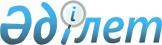 О внесении изменений в решение Жамбылского районного маслихата от 20 декабря 2011 года N 62-283 "О районном бюджете Жамбылского района на 2012-2014 годы"
					
			Утративший силу
			
			
		
					Решение маслихата Жамбылского района Алматинской области от 07 сентября 2012 года N 10-78. Зарегистрировано Департаментом юстиции Алматинской области 19 сентября 2012 года N 2106. Утратило силу решением маслихата Жамбылского района Алматинской области от 22 апреля 2013 N 16-133      Сноска. Утратило силу решением маслихата Жамбылского района Алматинской области от 22.04.2013 N 16-133.

      Примечание РЦПИ:

      В тексте сохранена авторская орфография и пунктуация.

      В соответствии с пунктами 3 и 4 статьи 106, пункта 5 статьи 109 Бюджетного Кодекса Республики Казахстан от 4 декабря 2008 года, с подпунктом 1) пункта 1 статьи 6 Закона Республики Казахстан "О местном государственном управлении и самоуправлении в Республике Казахстан" от 23 января 2001 года Жамбылский районный маслихат РЕШИЛ:



      1. Внести в решение Жамбылского районного маслихата от 20 декабря 2011 года N 62-283 "О районном бюджете Жамбылского района на 2012-2014 годы" (зарегистрированного в государственном Реестре нормативных правовых актов от 22 декабря 2011 года за N 2-7-125, опубликовано в газете "Атамекен" N 1 (5580) от 01 января 2012 года), в решение Жамбылского районного маслихата от 17 февраля 2012 года N 3-18 "О внесении изменений в решение Жамбылского районного маслихата от 20 декабря 2011 года N 62-283 "О районном бюджете Жамбылского района на 2012-2014 годы" (зарегистрированного в государственном Реестре нормативных правовых актов от 21 февраля 2012 года за N 2-7-130, опубликовано в газете "Атамекен" N 11 (5590) от 08 марта 2012 года), в решение Жамбылского районного маслихата от 13 апреля 2012 года N 6-54 "О внесении изменений в решение Жамбылского районного маслихата от 20 декабря 2011 года N 62-283 "О районном бюджете Жамбылского района на 2012-2014 годы" (зарегистрированного в государственном Реестре нормативных правовых актов от 19 апреля 2012 года за N 2-7-136, опубликовано в газете "Атамекен" N 19 (5598) от 19 мая 2012 года), в решение Жамбылского районного маслихата от 11 июня 2012 года N 8-64 "О внесении изменений в решение Жамбылского районного маслихата от 20 декабря 2011 года N 62-283 "О районном бюджете Жамбылского района на 2012-2014 годы" (зарегистрированного в государственном Реестре нормативных правовых актов от 20 июня 2012 года за N 2-7-143, опубликовано в газете "Атамекен" N 25(5604) от 5 июля 2012 года) следующие изменения:



      в пункте 1 по строкам:



      1) "Доходы" цифру "9533569" заменить на цифру "10034687";

      "налоговые поступления" цифру "1104152" заменить на цифру "950746";

      "неналоговые поступления" цифру "11720" заменить на цифру "15020";

      "поступления от продажи основного капитала" цифру "24400" заменить на цифру "14506";

      "поступления трансфертов" цифру "8393297" заменить на цифру "9054415";

      "целевые текущие трансферты" цифру "1790534" заменить на цифру "2441079";

      "целевые трансферты на развитие" цифру "2750606" заменить на цифру "2761179".



      2) "Затраты" цифру "9572983" заменить на цифру "10074101".



      2. Приложение 1 к указанному решению изложить в новой редакции согласно приложению 1 к настоящему решению.



      3. Контроль за исполнением настоящего решения возложить на постоянную комиссию районного маслихата "По экономической реформе, бюджету, тарифной политике, развитию малого и среднего предпринимательства".



      4. Настоящее решение вводится в действие с 1 января 2012 года.      Председатель сессии                        Ахметжанов Н.У.      Временно осуществляющий

      полномочия секретаря маслихата             Абаев А.К.      СОГЛАСОВАНО:      Начальник государственного

      учреждения отдела экономики

      и бюджетного планирования

      Жамбылского района                         Кельдибекова Ляйля Каракучуковна

      07 сентября 2012 года

Приложение 1

к решению Жамбылского районного

маслихата от 07 сентября 2012 года

N 10-78 "О внесении изменений в решение

Жамбылского районного маслихата от

20 декабря 2011 года N 62-283

"О районном бюджете Жамбылского

района на 2012-2014 годы""Приложение 1

к решению Жамбылского районного

маслихата от 20 декабря 2011 года

N 62-283 "О районном бюджете

Жамбылского района на

2012-2014 годы" 

Районный бюджет Жамбылского района на 2012 год
					© 2012. РГП на ПХВ «Институт законодательства и правовой информации Республики Казахстан» Министерства юстиции Республики Казахстан
				КатегорияКатегорияКатегорияКатегорияКатегорияСумма

(тыс.

тенге)КлассКлассКлассКлассСумма

(тыс.

тенге)ПодклассПодклассПодклассСумма

(тыс.

тенге)СпецификаСпецификаСумма

(тыс.

тенге)НаименованиеНаименованиеСумма

(тыс.

тенге)1 Доходы100346871Налоговые поступления9507464Hалоги на собственность9104441Налог на имущество юридических лиц и

индивидуальных предпринимателей7572851Налог на имущество юридических лиц и

индивидуальных предпринимателей7475652Hалог на имущество физических лиц97203Земельный налог166702Земельный налог с физических лиц на земли

населенных пунктов93303Земельный налог на земли промышленности,

транспорта, связи, обороны и иного

несельскохозяйственного назначения37207Земельный налог с юридических лиц и

индивидуальных предпринимателей, частных

нотариусов и адвокатов на земли

сельскохозяйственного назначения8208Земельный налог с юридических лиц,

индивидуальных предпринимателей, частных

нотариусов и адвокатов на земли населенных

пунктов28004Hалог на транспортные средства1307891Hалог на транспортные средства с юридических

лиц109002Hалог на транспортные средства с физических

лиц1198895Единый земельный налог57001Единый земельный налог57005Внутренние налоги на товары, работы и услуги268622Акцизы545596Бензин (за исключением авиационного)

реализуемый юридическими и физическими лицами

в розницу, а также используемый на

собственные производственные нужды495597Дизельное топливо, реализуемое юридическими и

физическими лицами в розницу, а также

используемое на собственные производственные

нужды5003Поступления за использование природных и

других ресурсов549015Плата за пользование земельными участками54904Сборы за ведение предпринимательской и

профессиональной деятельности138671Сбор за государственную регистрацию

индивидуальных предпринимателей9502Лицензионный сбор за право занятия отдельными

видами деятельности22153Сбор за государственную регистрацию

юридических лиц и учетную регистрацию

филиалов и представительств, а также их

перерегистрацию4955Сбор за государственную регистрацию залога

движимого имущества и ипотеки судна или

строящегося судна8014Сбор за государственную регистрацию

транспортных средств, а также их

перерегистрацию43018Сбор за государственную регистрацию прав на

недвижимое имущество и сделок с ним962020Плата за размещение наружной (визуальной)

рекламы в полосе отвода автомобильных дорог

общего пользования местного значения и в

населенных пунктах775Налог на игорный бизнес20502Фиксированный налог20508Обязательные платежи, взимаемые за совершение

юридически значимых действий и (или) выдачу

документов уполномоченными на то

государственными органами или должностными

лицами134401Государственная пошлина134402Государственная пошлина, взимаемая с

подаваемых в суд исковых заявлений, заявлений

особого искового производства,

заявлений(жалоб) по делам особого

производства, заявлений о вынесении судебного

приказа, заявлений о выдаче дубликата

исполнительного листа57004Государственная пошлина, взимаемая за

регистрацию актов гражданского состояния, а также за выдачу гражданам справок и

повторных свидетельств о регистрации актов

гражданского состояния и свидетельств в связи

с изменением, дополнением и восстановлением

записей актов гражданского состояния31805Государственная пошлина, взимаемая за

оформление документов на право выезда за

границу на постоянное место жительства и

приглашение в Республику Казахстан лиц из

других государств, а также за внесение

изменений в эти документы4506Государственная пошлина, взимаемая за выдачу

на территории Республики Казахстан визы к

паспортам иностранцев и лиц без гражданства

или заменяющим их документам на право выезда

из Республики Казахстан и въезда в Республику

Казахстан2307Государственная пошлина, взимаемая за

оформление документов о приобретении

гражданства Республики Казахстан,

восстановлении гражданства Республики

Казахстан и прекращении гражданства

Республики Казахстан5508Государственная пошлина, взимаемая

за регистрацию места жительства325010Государственная пошлина, взимаемая за

регистрацию и перерегистрацию каждой единицы

гражданского, служебного оружия физических и

юридических лиц (за исключением холодного

охотничьего, сигнального, огнестрельного

бесствольного, механических распылителей,

аэрозольных и других устройств, снаряженных

слезоточивыми или раздражающими веществами,

пневматического оружия с дульной энергией не

более 7,5 Дж и калибра до 4,5 мм

включительно)5012Государственная пошлина за выдачу разрешений

на хранение или хранение и ношение,

транспортировку, ввоз на территорию

Республики Казахстан и вывоз из Республики

Казахстан оружия и патронов к нему302Неналоговые поступления150201Доходы от государственной собственности68505Доходы от аренды имущества, находящегося в

государственной собственности68504Доходы от аренды имущества, находящегося в

коммунальной собственности42505Доходы от аренды жилищ из жилищного фонда,

находящегося в коммунальной собственности26004Штрафы, пени, санкции, взыскания, налагаемые

государственными учреждениями, финансируемыми

из государственного бюджета, а также

содержащимися и финансируемыми из бюджета

(сметы расходов) Национального Банка

Республики Казахстан54301Штрафы, пени, санкции, взыскания, налагаемые

государственными учреждениями, финансируемыми

из государственного бюджета, а также

содержащимися и финансируемыми из бюджета

(сметы расходов) Национального Банка

Республики Казахстан, за исключением

поступлений54305Административные штрафы, пени, санкции,

взыскания, налагаемые местными

государственными органами54306Прочие неналоговые поступления27401Прочие неналоговые поступления27409Другие неналоговые поступления в местный

бюджет27403Поступления от продажи основного капитала145063Продажа земли и нематериальных активов145061Продажа земли145061Поступления от продажи земельных участков145064Поступления трансфертов 90544152Трансферты из вышестоящих органов

государственного управления90544152Трансферты из областного бюджета90544151Целевые текущие трансферты24410792Целевые трансферты на развитие27611793Субвенции3852157Функц.группаФункц.группаФункц.группаФункц.группаФункц.группаФункц.группаСумма

(тыс.

тенге)фукц.подгруппафукц.подгруппафукц.подгруппафукц.подгруппафукц.подгруппаСумма

(тыс.

тенге)Адм.бюд.программаАдм.бюд.программаАдм.бюд.программаАдм.бюд.программаСумма

(тыс.

тенге)ПрограммаПрограммаПрограммаСумма

(тыс.

тенге)подпрограммаподпрограммаСумма

(тыс.

тенге)НаименованиеНаименованиеСумма

(тыс.

тенге)ІІ. Затраты100741011Государственные услуги общего характера3878861Представительные, исполнительные и

другие органы, выполняющие общие функции

государственного управления321852112Аппарат маслихата района (города

областного значения)18351001Услуги по обеспечению деятельности

маслихата района (города областного

значения)12902003Капитальные расходы государственного

органа5449122Аппарат акима района (города областного

значения)62307001Услуги по обеспечению деятельности акима

района (города областного значения)61857003Капитальные расходы государственного

органа450123Аппарат акима района в городе, города

районного значения, поселка, аула

(села), аульного (сельского) округа241194001Услуги по обеспечению деятельности акима

района в городе, города районного

значения, поселка, аула (села), аульного

(сельского) округа205741022Капитальные расходы государственного

органа354532Финансовая деятельность52270452Отдел финансов района (города областного

значения)52270001Услуги по реализации государственной

политики в области исполнения бюджета

района (города областного значения) и

управления коммунальной собственностью

района (города областного значения)14545003Проведение оценки имущества в целях

налогообложения573010Приватизация, управление коммунальным

имуществом, постприватизационная

деятельность и регулирование споров,

связанных с этим150011Учет, хранение, оценка и реализация

имущества, поступившего в коммунальную

собственность645018Капитальные расходы государственного

органа11357028Приобретение имущества в коммунальную

собственность250005Планирование и статистическая

деятельность13764453Отдел экономики и бюджетного

планирования района (города областного

значения)13764001Услуги по реализации государственной

политики в области формирования и

развития экономической политики, системы

государственного планирования и

управления района (города областного

значения)13154004Капитальные расходы государственного

органа6102Оборона218091Военные нужды3677122Аппарат акима района (города областного

значения)3677005Мероприятия в рамках исполнения всеобщей

воинской обязанности36772Организация работы по чрезвычайным

ситуациям18132122Аппарат акима района (города областного

значения)18132006Предупреждение и ликвидация чрезвычайных

ситуаций масштаба района (города

областного значения)181323Общественный порядок, безопасность,

правовая, судебная,

уголовно-исполнительная деятельность90001Правоохранительная деятельность9000458Отдел жилищно-коммунального хозяйства,

пассажирского транспорта и автомобильных

дорог района (города областного

значения)9000021Обеспечение безопасности дорожного

движения в населенных пунктах90004Образование64536341Дошкольное воспитание и обучение233814464Отдел образования района (города

областного значения)233814009Обеспечение дошкольного воспитания и

обучения232696021Увеличение размера доплаты за

квалификационную категорию воспитателям

детских садов, мини-центров,

школ-интернатов: общего типа,

специальных (коррекционных),

специализированных для одаренных детей,

организаций образования для детей-сирот

и детей, оставшихся без попечения

родителей, центров адаптации

несовершеннолетних за счет трансфертов

из республиканского бюджета11182Начальное, основное среднее и общее

среднее образование3698225464Отдел образования района (города

областного значения)3698225003Общеобразовательное обучение3567524006Дополнительное образование для детей52353063Повышение оплаты труда учителям,

прошедшим повышение квалификации по

учебным программам АОО "Назарбаев

Интеллектуальные школы" за счет

трансфертов из республиканского бюджета3200064Увеличение размера доплаты за

квалификационную категорию учителям

организаций начального, основного

среднего, общего среднего образования:

школы, школы-интернаты: (общего типа,

специальных (коррекционных),

специализированных для одаренных детей;

организаций для детей-сирот и детей,

оставшихся без попечения родителей) за

счет трансфертов из республиканского

бюджета751484Техническое и профессиональное,

послесреднее образование22289464Отдел образования района (города

областного значения)22289018Организация профессионального обучения222899Прочие услуги в области образования2499306464Отдел образования района (города

областного значения)1086195001Услуги по реализации государственной

политики на местном уровне в области

образования19926004Информатизация системы образования в

государственных учреждениях образования

района (города областного значения)11039005Приобретение и доставка учебников,

учебно-методических комплексов для

государственных учреждений образования

района (города областного значения)45555012Капитальные расходы государственного

органа948015Ежемесячные выплаты денежных средств

опекунам (попечителям) на содержание

ребенка-сироты (детей-сирот), и ребенка

(детей), оставшегося без попечения

родителей за счет трансфертов из

республиканского бюджета21641020Обеспечение оборудованием, программным

обеспечением детей-инвалидов,

обучающихся на дому за счет трансфертов

из республиканского бюджета6428067Капитальные расходы подведомственных

государственных учреждений и организаций980658467Отдел строительства района (города

областного значения)1413111037Строительство и реконструкция объектов

образования1413111011За счет трансфертов из республиканского

бюджета425383015За счет средств местного бюджета9877286Социальная помощь и социальное

обеспечение2688712Социальная помощь244445451Отдел занятости и социальных программ

района (города областного значения)244445002Программа занятости66986100Общественные работы34868101Профессиональная подготовка и

переподготовка безработных6426102Дополнительные меры по социальной защите

граждан в сфере занятости населения5306103Расширение программы социальных рабочих

мест и молодежной практики за счет

целевых текущих трансфертов из

республиканского бюджета12637104Оказание мер государственной поддержки

участникам Программы занятости 20207749004Оказание социальной помощи на

приобретение топлива специалистам

здравоохранения, образования,

социального обеспечения, культуры и

спорта в сельской местности в

соответствии с законодательством

Республики Казахстан29928005Государственная адресная социальная

помощь11561015За счет средств местного бюджета11561006Оказание жилищной помощи15800015За счет средств местного бюджета15800007Социальная помощь отдельным категориям

нуждающихся граждан по решениям местных

представительных органов16511028За счет трансфертов из областного

бюджета10591029За счет средств бюджета района (города

областного значения)5920010Материальное обеспечение

детей-инвалидов, воспитывающихся и

обучающихся на дому4100014Оказание социальной помощи нуждающимся

гражданам на дому29673015За счет средств местного бюджета29673016Государственные пособия на детей до 18

лет35790015За счет средств местного бюджета35790017Обеспечение нуждающихся инвалидов

обязательными гигиеническими средствами

и предоставление услуг специалистами

жестового языка, индивидуальными

помощниками в соответствии с

индивидуальной программой реабилитации

инвалида11529023Обеспечение деятельности центров

занятости населения22567011За счет трансфертов из республиканского

бюджета225679Прочие услуги в области социальной

помощи и социального обеспечения24426451Отдел занятости и социальных программ

района (города областного значения)24426001Услуги по реализации государственной

политики на местном уровне в области

обеспечения занятости и реализации

социальных программ для населения22169011Оплата услуг по зачислению, выплате и

доставке пособий и других социальных

выплат1708021Капитальные расходы государственного

органа5497Жилищно-коммунальное хозяйство19167491Жилищное хозяйство369249458Отдел жилищно-коммунального хозяйства,

пассажирского транспорта и автомобильных

дорог района (города областного

значения)282316002Изъятие, в том числе путем выкупа

земельных участков для государственных

надобностей и связанное с этим

отчуждение недвижимого имущества2000031Изготовление технических паспортов на

объекты кондоминиумов1100041Ремонт и благоустройство объектов в

рамках развития сельских населенных

пунктов по Программе занятости 2020279216011За счет трансфертов из республиканского

бюджета217229015За счет средств местного бюджета61987463Отдел земельных отношений района (города

областного значения)16016Изъятие земельных участков для

государственных нужд за счет целевых

трансфертов из республиканского бюджета16467Отдел строительства района (города

областного значения)80460003Проектирование, строительство и (или)

приобретение жилья государственного

коммунального жилищного фонда42727015За счет средств местного бюджета42727004Проектирование, развитие, обустройство и

(или) приобретение

инженерно-коммуникационной

инфраструктуры37733015За счет средств местного бюджета37733479Отдел жилищной инспекции района (города

областного значения)6457001Услуги по реализации государственной

политики на местном уровне в области

жилищного фонда4807005Капитальные расходы государственного

органа1050006Техническое обследование общего

имущества и изготовление технических

паспортов на объекты кондоминиумов6002Коммунальное хозяйство1361038123Аппарат акима района в городе, города

районного значения, поселка, аула

(села), аульного (сельского) округа4700014Организация водоснабжения населенных

пунктов4700458Отдел жилищно-коммунального хозяйства,

пассажирского транспорта и автомобильных

дорог района (города областного

значения)1163167012Функционирование системы водоснабжения и

водоотведения72920028Развитие коммунального хозяйства51967015За счет средств местного бюджета51967029Развитие системы водоснабжения1025288011За счет трансфертов из республиканского

бюджета428235015За счет средств местного бюджета597053033Проектирование, развитие, обустройство и

(или) приобретение

инженерно-коммуникационной

инфраструктуры12992015За счет средств местного бюджета12992467Отдел строительства района (города

областного значения)193171005Развитие коммунального хозяйства193171015За счет средств местного бюджета1931713Благоустройство населенных пунктов186462458Отдел жилищно-коммунального хозяйства,

пассажирского транспорта и автомобильных

дорог района (города областного

значения)186462015Освещение улиц в населенных пунктах78314016Обеспечение санитарии населенных пунктов8729018Благоустройство и озеленение населенных

пунктов994198Культура, спорт, туризм и информационное

пространство2997321Деятельность в области культуры86415455Отдел культуры и развития языков района

(города областного значения)86415003Поддержка культурно-досуговой работы864152Спорт3271465Отдел физической культуры и спорта

района (города областного значения)3271006Проведение спортивных соревнований на

районном (города областного значения)

уровне430007Подготовка и участие членов сборных

команд района (города областного

значения) по различным видам спорта на

областных спортивных соревнованиях28413Информационное пространство52817455Отдел культуры и развития языков района

(города областного значения)52073006Функционирование районных (городских)

библиотек50585007Развитие государственного языка и других

языков народа Казахстана1488456Отдел внутренней политики района (города

областного значения)744002Услуги по проведению государственной

информационной политики через газеты и

журналы7449Прочие услуги по организации культуры,

спорта, туризма и информационного

пространства157229455Отдел культуры и развития языков района

(города областного значения)147094001Услуги по реализации государственной

политики на местном уровне в области

развития языков и культуры5279010Капитальные расходы государственного

органа450032Капитальные расходы подведомственных

государственных учреждений и организаций141365456Отдел внутренней политики района (города

областного значения)8086001Услуги по реализации государственной

политики на местном уровне в области

информации, укрепления государственности

и формирования социального оптимизма

граждан6828003Реализация мероприятий в сфере

молодежной политики808006Капитальные расходы государственного

органа450465Отдел физической культуры и спорта

района (города областного значения)2049001Услуги по реализации государственной

политики на местном уровне в сфере

физической культуры и спорта1599004Капитальные расходы государственного

органа45010Сельское, водное, лесное, рыбное

хозяйство, особо охраняемые природные

территории, охрана окружающей среды и

животного мира, земельные отношения2088841Сельское хозяйство41834453Отдел экономики и бюджетного

планирования района (города областного

значения)10212462099Реализация мер по оказанию социальной

поддержки специалистов10212011За счет трансфертов из республиканского

бюджета10192015За счет средств местного бюджета20462Отдел сельского хозяйства района (города

областного значения)12969001Услуги по реализации государственной

политики на местном уровне в сфере

сельского хозяйства12519006Капитальные расходы государственного

органа450473Отдел ветеринарии района (города

областного значения)18653001Услуги по реализации государственной

политики на местном уровне в сфере

ветеринарии7133003Капитальные расходы государственного

органа3233005Обеспечение функционирования

скотомогильников (биотермических ям)720007Организация отлова и уничтожения

бродячих собак и кошек950008Возмещение владельцам стоимости

изымаемых и уничтожаемых больных

животных, продуктов и сырья животного

происхождения2500009Проведение ветеринарных мероприятий по

энзоотическим болезням животных41176Земельные отношения8385463Отдел земельных отношений района (города

областного значения)8385001Услуги по реализации государственной

политики в области регулирования

земельных отношений на территории района

(города областного значения)7785007Капитальные расходы государственного

органа6009Прочие услуги в области сельского,

водного, лесного, рыбного хозяйства,

охраны окружающей среды и земельных

отношений158665473Отдел ветеринарии района (города

областного значения)158665011Проведение противоэпизоотических

мероприятий15866511Промышленность, архитектурная,

градостроительная и строительная

деятельность900602Архитектурная, градостроительная и

строительная деятельность90060467Отдел строительства района (города

областного значения)7636001Услуги по реализации государственной

политики на местном уровне в области

строительства6416017Капитальные расходы государственного

органа1220468Отдел архитектуры и градостроительства

района (города областного значения)82424001Услуги по реализации государственной

политики в области архитектуры и

градостроительства на местном уровне6324003Разработка схем градостроительного

развития территории района и генеральных

планов населенных пунктов72500004Капитальные расходы государственного

органа360012Транспорт и коммуникации3466901Автомобильный транспорт346690458Отдел жилищно-коммунального хозяйства,

пассажирского транспорта и автомобильных

дорог района (города областного

значения)346690023Обеспечение функционирования

автомобильных дорог346690015За счет средств местного бюджета34669013Прочие543493Поддержка предпринимательской

деятельности и защита конкуренции6844469Отдел предпринимательства района (города

областного значения)6844001Услуги по реализации государственной

политики на местном уровне в области

развития предпринимательства и

промышленности6094004Капитальные расходы государственного

органа7509Прочие47505123Аппарат акима района в городе, города

районного значения, поселка, аула

(села), аульного (сельского) округа17300040Реализация мероприятий для решения

вопросов обустройства аульных (сельских)

округов в реализацию мер по содействию

экономическому развитию регионов в

рамках Программы "Развитие регионов" за

счет целевых трансфертов из

республиканского бюджета17300452Отдел финансов района (города областного

значения)7772012Резерв местного исполнительного органа

района (города областного значения)7772100Чрезвычайный резерв местного

исполнительного органа района (города

областного значения) для ликвидации

чрезвычайных ситуаций природного и

техногенного характера на территории

района (города областного значения)7772458Отдел жилищно-коммунального хозяйства,

пассажирского транспорта и автомобильных

дорог района (города областного

значения)22433001Услуги по реализации государственной

политики на местном уровне в области

жилищно-коммунального хозяйства,

пассажирского транспорта и автомобильных

дорог7223013Капитальные расходы государственного

органа450065Формирование или увеличение уставного

капитала юридических лиц14400067Капитальные расходы подведомственных

государственных учреждений и организаций36014Обслуживание долга21Обслуживание долга2452Отдел финансов района (города областного

значения)2013Обслуживание долга местных

исполнительных органов по выплате

вознаграждений и иных платежей по займам

из областного бюджета215Трансферты164351Трансферты16435452Отдел финансов района (города областного

значения)16435006Возврат неиспользованных

(недоиспользованных) целевых трансфертов16435ІІІ. Чистое бюджетное кредитование55321Бюджетные кредиты5824810Сельское, водное, лесное, рыбное

хозяйство, особо охраняемые природные

территории, охрана окружающей среды и

животного мира, земельные отношения582481Сельское хозяйство58248453Отдел экономики и бюджетного

планирования района (города областного

значения)58248006Бюджетные кредиты для реализации мер

социальной поддержки специалистов58248КатегорияКатегорияКатегорияКатегорияКатегорияСумма

(тыс.

тенге)КлассКлассКлассКлассСумма

(тыс.

тенге)ПодклассПодклассПодклассСумма

(тыс.

тенге)СпецификаСпецификаСумма

(тыс.

тенге)НаименованиеСумма

(тыс.

тенге)5Погашение бюджетных кредитов292701Погашение бюджетных кредитов29271Погашение бюджетных кредитов, выданных из

государственного бюджета2927Функц.группаФункц.группаФункц.группаФункц.группаФункц.группаФункц.группаСумма

(тыс.

тенге)фукц.подгруппафукц.подгруппафукц.подгруппафукц.подгруппафукц.подгруппаСумма

(тыс.

тенге)Адм.бюд.программаАдм.бюд.программаАдм.бюд.программаАдм.бюд.программаСумма

(тыс.

тенге)ПрограммаПрограммаПрограммаСумма

(тыс.

тенге)подпрограммаподпрограммаСумма

(тыс.

тенге)НаименованиеСумма

(тыс.

тенге)IV.Сальдо по операциям с финансовыми

активами0Приобретение финансовых активов0КатегорияКатегорияКатегорияКатегорияКатегорияСумма

(тыс.

тенге)КлассКлассКлассКлассСумма

(тыс.

тенге)ПодклассПодклассПодклассСумма

(тыс.

тенге)СпецификаСпецификаСумма

(тыс.

тенге)НаименованиеСумма

(тыс.

тенге)6Поступления от продажи финансовых активов

государства0КатегорияКатегорияКатегорияКатегорияКатегорияСумма

(тыс.

тенге)КлассКлассКлассКлассСумма

(тыс.

тенге)ПодклассПодклассПодклассСумма

(тыс.

тенге)СпецификаСпецификаСумма

(тыс.

тенге)НаименованиеСумма

(тыс.

тенге)V. Дефицит (профицит) бюджета-94735VI. Финансирование дефицита (использование

профицита) 947357Поступления займов5824801Внутренние государственные займы582482Договоры займа5824803Займы, получаемые местным исполнительным

органом района (города областного значения)582488Используемые остатки бюджетных средств394141Остатки бюджетных средств394141Свободные остатки бюджетных средств394141Свободные остатки бюджетных средств39414Функц.группаФункц.группаФункц.группаФункц.группаФункц.группаФункц.группаСумма

(тыс.

тенге)фукц.подгруппафукц.подгруппафукц.подгруппафукц.подгруппафукц.подгруппаСумма

(тыс.

тенге)Адм.бюд.программаАдм.бюд.программаАдм.бюд.программаАдм.бюд.программаСумма

(тыс.

тенге)ПрограммаПрограммаПрограммаСумма

(тыс.

тенге)подпрограммаподпрограммаСумма

(тыс.

тенге)НаименованиеСумма

(тыс.

тенге)16Погашение займов29271Погашение займов2927452Отдел финансов района (города областного

значения)2927008Погашение долга местного исполнительного

органа2927